   				Отделение 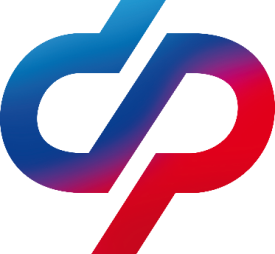         Фонда пенсионного  и социального страхования                         РФ по Забайкальскому краю___________________________________________________				       ПРЕСС-РЕЛИЗБолее 13,3 тысячи забайкальцев получают выплаты по уходу за нетрудоспособными гражданамиЗабайкальцы, которые заботятся о близких и родственниках, нуждающихся в уходе, имеют право на ежемесячные компенсационные выплаты. В настоящий момент их получают 13 391 человек. Получателями выплат могут быть неработающие граждане старше 14 лет (трудоспособного возраста), ухаживающие за людьми с инвалидностью I группы, пенсионерами, которые по заключению медицинского учреждения нуждаются в постоянном уходе либо достигли возраста 80 лет. При этом родственные отношения и совместное проживание значения не имеют.«Подать заявление на выплату можно в клиентской службе регионального Отделения СФР, в МФЦ или на портале госуслуг. Для оформления необходимо заявление гражданина, а также согласие человека, нуждающегося в уходе. Следует отметить, что периоды ухода засчитываются в страховой стаж в размере 1,8 пенсионного коэффициента за каждый год. Это позволяет ухаживающим формировать свои пенсионные права для получения страховой пенсии», — рассказала Наталья Черняева, управляющий Отделением СФР по Забайкальскому краю.Выплата может устанавливаться одному человеку в отношении нескольких людей, нуждающихся в уходе. В Забайкальском крае размер выплаты с учетом районного коэффициента 1,2 составляет рублей 1440 рублей. Для родителей или опекунов, осуществляющих уход за детьми с инвалидностью и инвалидами с детства I группы — 12 тысяч рублей в месяц за каждого. В районах, где применимы коэффициенты 1,3 и 1,4 –  выплачиваются суммы с учетом этих РК.С 1 января 2024 года изменились правила предоставления ежемесячной выплаты по уходу за ребенком с инвалидностью в возрасте до 18 лет или инвалидом с детства I группы. Теперь она может быть установлена родителю (усыновителю) или опекуну (попечителю), работающему по трудовому договору на условиях неполного рабочего времени (сокращенный рабочий день или сокращенная рабочая неделя, работа дистанционно или на дому).В случае утраты права на выплату ее получателю необходимо уведомить об этом региональное Отделение СФР в течение пяти дней. В противном случае придется вернуть неправомерно полученные денежные средства.По всем вопросам вы можете позвонить по телефону регионального контакт-центра: 8-800-200-07-02 (звонок бесплатный, режим работы — пн.-чт. с 08.30 до 17.45, пт. с 08.30 до 16.30).Больше информации в наших социальных сетях:
https://t.me/sfr_zabaykalskiykrayhttps://ok.ru/sfr.zabaykalskiykray1https://vk.com/sfr.zabaikalskiykray 